Ders 12		15 Ekim 2007Tanım: İki oyunculu simetrik bir oyunda, bir strateji  bir EK’dır (saf stratejilerde eğer(, ) bir simetrik ND ise, VEEğer (, ) tam ND değilse, [yani bir s’ ≠  varsa ve u(, ) = u(s2, )], o zaman U(, s’) > u(s2, s’) olmalıdır.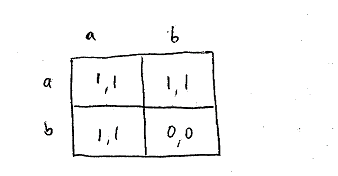 <<Nash nedir? >> (a, a) simetrik Nash(a, a) tam Nash mi?	Hayır: u(a, a) = u(b, a)O zaman şunu kontrol et u(a, b)  u(b, b)				      1 > 0 √Yani a EK’dır.Sosyal âdet evrimi : Soldan veya Sağdan araba kullanmak<< Potansiyel EK’lar nelerdir? >>		(Sol, Sol), (Sağ, Sağ) ikisi de ND’dirTamdır, yani Sol EK’dır	Sağ EK’dırDers: Birden fazla EK âdetimiz olabilir. Bunların ikisi de eşit seviyede iyi olmak zorunda değildir. 	<< (2, 2) “daha iyidir” (1, 1) den>>Simetrik Cinsiyetler Savaşı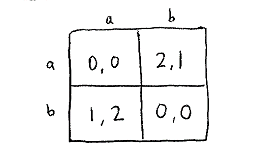 << doğa yorumu: a – saldırgan olmak, b – saldırgan olmamakOyunda simetrik saf strateji ND yoktur<< yani saf, kararlı bir gen karması ihtimal dışıdır >>Bu oyunda simetrik karma strateji ND vardır.	[(2/3, 1/3), (2/3, 1/3)] ND’dirTanım değişikliği	        saf		karmakarma denge tam olamaz, karma olduğundan dolayı şunu kontrol etmemiz gerekiru(, p2)  u(p’, p’) olası tüm karma mutasyonlar p’ için	√D bir EK mıdır?(D, D) bir ND midir? X yani EK olamazH bir EK mıdır?(H, H) bir ND midir? Evet eğer (V – C)/2 ≥ 0	Vaka	(1) V > C o zaman (H, H) tam ND’dir.		(2) V = C => (V – C)/2 = 0		u(H, H) = u(D, H) …U(H, D)  U(D; D) kontrol edin        V   >   V/2	√Eğer C > V ise	biliyoruz ki	H EK değildir					D EK değildir			Peki ya ?		Birinci adım: simetrik karma (, 1-) bulunU(H, ) = ((V-C)/2) + (1-)VU(D, ) = (0) + (1-)V/2						(V/C, V/C)	TAM DEĞİLŞunu kontrol etmeliyizU(, p’)  U(p’; p’) olası tüm p’ lar için.Buluşsal argüman:<< Şahince mutasyonlar kendine karşı kötü yapar, yok olur     Güvercince mutasyonlar kendine karşı kötü yapar, yok olur >>Gerçekte: √Dersler: eğer V < C ise o zaman EK’da V/C şahin vardırV arttıkça, EK^da daha fazla şahinC arttıkça, EK’da daha fazla güvercinGetiriler = (1 –V/C) (V/2)<< güvercin getirileri şahin getirileriyle aynı olmalıdır >>C arttıkça ne olur? Getiri artar !Belirleme verilerden V/C’nin ne olduğunu anlayabilirizEk için tek umut (1/3, 1/3, 1/3) tür. << ND’dir. Zayıf ND’dir >>Şunu kontrol edin U(, p’)  U(p’; p’) p’ = Tırmık olsun	u(, tırmık) = (1+V)/3 < 1	u(tırmık, tırmık) = 1		√ daha büyüktürörnek: << Ne olur? >><< Döngü olur!	Turuncu kelerler – harem	Sarı kelerler – sinsi	Mavi kelerler – monogami			>>SoldanSağdanSoldan2, 20, 0Sağdan0, 01, 1H (şahin)D (güvercin)H (şahin), V, 0D (güvercin)0, V, ( 1- )TırmıkIsırıkTepikTırmık1, 1V, 00, V1/3Isırık0, V1, 1V, 01/3TepikV, 00, V1, 11/31/31/31/3